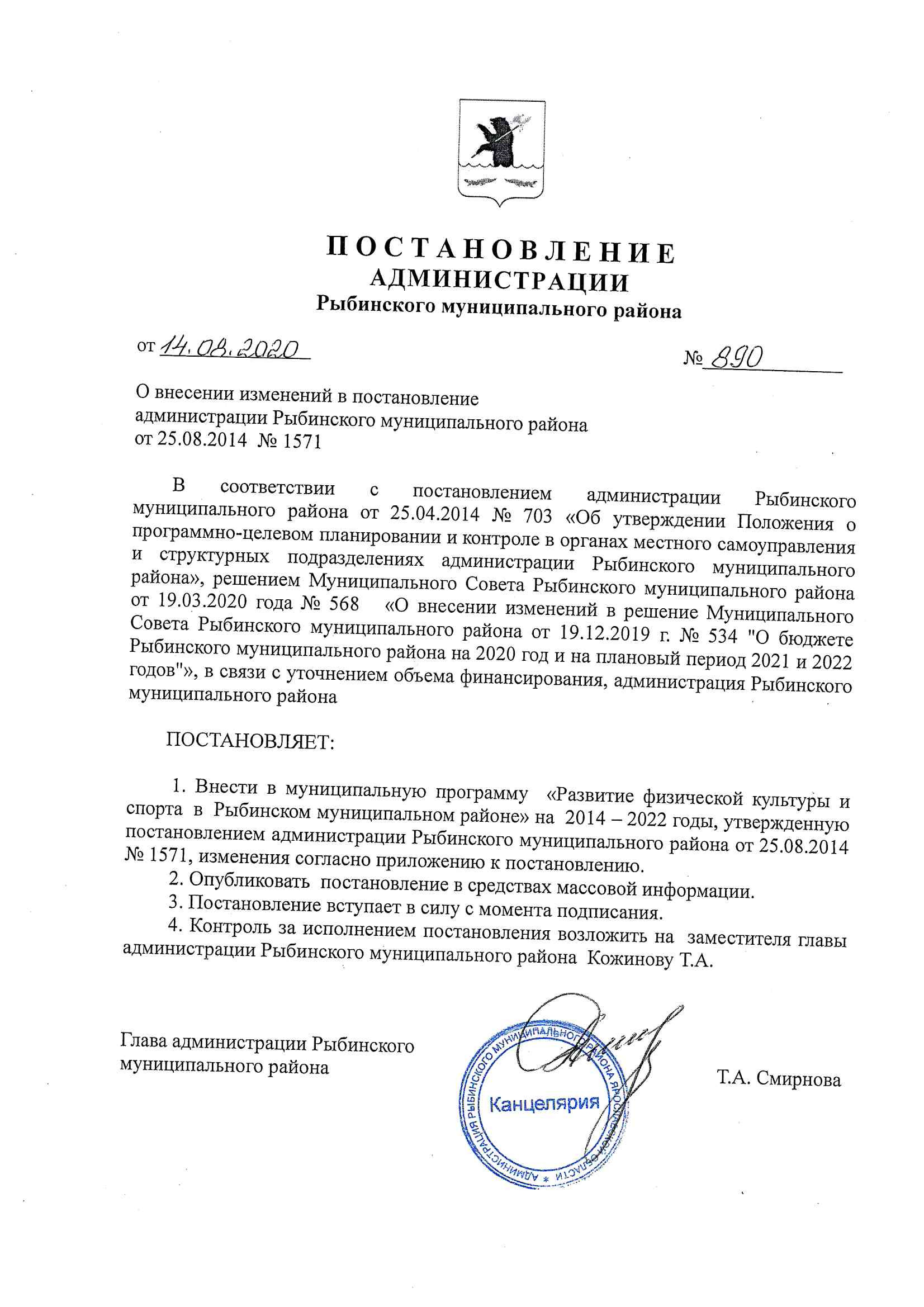                                                                                                                                                               Приложение                                                                                                                                                               к постановлению                                                                                                                                        администрации Рыбинского                                                                                                                                                                                                                                    муниципального  района                                                                                                                                                              от________№_______Изменения,вносимые в муниципальную    программу  «Развитие физической культуры  и спорта  в  Рыбинском муниципальном районе» на  2014 – 2022 годыВ паспорте Программы позицию «Объем финансирования муниципальной программы, в том числе по годам  Реализации, тыс. рублей» изложить в следующей редакции:В приложении к муниципальной программе раздел 1« Ресурсное обеспечение муниципальной программы» изложить в следующей редакции:Начальник управления по культуре, молодежи и спортуадминистрации Рыбинского муниципального района                                                                                                                              В.В. Пантелеев   Объем финансирования муниципальной программы, в том числе по годам реализации, тыс. рублейВсего по программе  – 91298,0 тыс. руб. в  том числе: 2014 г. - 7151,2 тыс. руб.  2015 г. -  7469,8 тыс. руб.  2016 г. – 9512,1  тыс. руб. 2017 г. – 11828,9  тыс. руб.  2018 г. -  12493,5  тыс. руб. 2019 г. – 15 878,8 тыс. руб. 2020 г. – 13457,3  тыс. руб. 2021 г. - 8332,1 тыс. руб. г. – 5174,3 тыс. руб.ИсточникфинансированияВсегоОценка расходов (тыс. руб.)в том числе по годам реализацииОценка расходов (тыс. руб.)в том числе по годам реализацииОценка расходов (тыс. руб.)в том числе по годам реализацииОценка расходов (тыс. руб.)в том числе по годам реализацииОценка расходов (тыс. руб.)в том числе по годам реализацииОценка расходов (тыс. руб.)в том числе по годам реализацииОценка расходов (тыс. руб.)в том числе по годам реализацииОценка расходов (тыс. руб.)в том числе по годам реализацииОценка расходов (тыс. руб.)в том числе по годам реализацииИсточникфинансированияВсего2014 год2015 год2016 год2017 год2018 год2019 год2020 год2021 год2022 год                                     1234567891011МЦП «Развитие физической культуры  и спорта  в  Рыбинском муниципальном районе» на  2013 – 2015 годы6036,83250,22786,6-------Местный бюджет, действующие расходные обязательства4091,93250,2841,7-------Областной бюджет1390,3-1390,3-------Бюджет поселений207,0        207,0-------Софинансирование субсидии на обустройство плоскостного спортивного сооружения из средств бюджета Волжского поселения347,6-       347,6-------ВЦП «Развитие детско — юношеского спорта  в системе учреждений дополнительного образования  спортивной направленности  в Рыбинском муниципальном районе» на 2014 - 2016 годов13506,03901,04683,24921,8         -        -----Местный бюджет, действующие расходные обязательства13244,03639,04683,24921,8           -            -            ----Областной бюджет262,0262,0--------Бюджет поселений--       --------Основные мероприятия по развитие физической культуры  и спорта  в  Рыбинском муниципальном районе на  2016-2017 год     7843.4--4590,3          3253,1-----Местный бюджет, действующие расходные обязательства     1337,2          --1337,2          ------Областной бюджет      6506.2-    -       3253,13253,1-----ВЦП « Физическая культура и спорт в Рыбинском муниципальном районе» на 2017-2022 годы63911,8--           -8575,812493,515878,813457,38332,15174,3Местный бюджет, действующие расходные обязательства58790,4--             -8575,812073,512758,811875,98332,15174,3Областной бюджет4761,4----300,03000,01461,4-Бюджет поселений360,0----120,0120,0120,0-Итого по муниципальной  программе91298,07151,27469,8      9512,111 828,912493,515878,813457,38332,15174,3Местный бюджет, действующие расходные обязательства77463,56889,25524,96259,0     8575,812073,512758,811875,98332,15174,3в  т.ч. софинансирование субсидии на обустройство плоскостного спортивного сооружения из средств бюджета Рыбинского муниципального района320,9--      320,9------Областной бюджет12919,9262,01390,3     3253,1     3253,1300,03000,01461,4--Бюджет поселений 914,6-        554,6         --120,0120,0120,0--